Profesionālo kvalifikāciju apliecinošā dokumenta sērija ____________ Nr._____________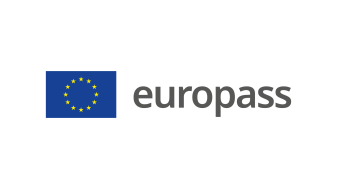 Pielikums profesionālo kvalifikāciju apliecinošam dokumentam(*) Latvija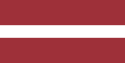 1. Profesionālo kvalifikāciju apliecinošā dokumenta nosaukums(1) Diploms par profesionālo vidējo izglītību Profesionālās kvalifikācijas apliecībaProfesionālā kvalifikācija: Konditors (1) oriģinālvalodā2. Profesionālo kvalifikāciju apliecinošā dokumenta nosaukuma tulkojums(2) A diploma of vocational secondary education A vocational qualification certificateVocational qualification: Pastry – cook**(2) Ja nepieciešams. Šim tulkojumam nav juridiska statusa.3. Kompetenču raksturojumsKonditors gatavo dažādas sarežģītības konditorejas izstrādājumus un starpproduktus ražošanas procesam, noformē gatavos konditorejas izstrādājumus pasniegšanai.Apguvis kompetences šādu profesionālo pienākumu un uzdevumu veikšanai:3.1. Darbu organizēšana konditorejas cehā: − plānot savu darbu un visu saistīto resursu racionālu izmantošanu; − pārbaudīt tehnoloģiskā aprīkojuma, inventāra gatavību ražošanas procesam; − ievērot darba un personīgās higiēnas prasības; − sadarboties ar kolēģiem darbu plānošanā un izpildē dažādos termiņos; − kontrolēt receptūru un tehnoloģisko karšu prasību un tehnoloģisko procesu ievērošanu kopējā ražošanas    procesā; − nodrošināt nepieciešamo ražošanas procesa dokumentācijas izveidi un apriti. 3.2. Izejvielu pirmapstrāde: − pieņemt produktus un izejvielas no noliktavas un piegādātājiem; − svērt un dozēt produktus un izejvielas; − veikt produktu un izejvielu pirmapstrādi; − ievērot izejvielu uzglabāšanas režīmus un prasības pirmapstrādē; − kontrolēt izejvielu kvalitāti ar sensorās vērtēšanas metodēm; − sagatavot izejvielas un produktus ražošanas procesam; − nodrošināt izejvielu apriti konditorejas cehā un ražošanas procesā.3.3. Ražošanas procesa nodrošināšana: − nodrošināt tehnoloģisko instrukciju ievērošanu starpproduktu un izstrādājumu ražošanā; − sagatavot tehnoloģiskās iekārtas, aprīkojumu, inventāru un materiālus ražošanai; − nodrošināt izstrādājumu ražošanas tehnoloģiskos procesus; − izvērtēt produktu un izstrādājumu kvalitātes rādītāju izmaiņas ražošanas laikā; − novērtēt sensori starpproduktus un gatavos izstrādājumus. 3.4. Maizes gatavošana un cepšana: − sagatavot tehnoloģiskās iekārtas, aprīkojumu un piederumus atbilstoši maizes veidam; − sagatavot izejvielas, produktus, materiālus un piedevas; − gatavot dažādu miltu veidu maizes mīklas; − veidot dažādas sarežģītības un veida maizes izstrādājumus; − piemērot katram maizes un tās izstrādājuma veidam atbilstošo cepšanas režīmu; − apstrādāt un noformēt gatavo maizi un tās izstrādājumus. 3.5. Konditorejas izstrādājumu gatavošana: − gatavot mīklas dažādiem konditorejas izstrādājumiem; − veidot mīklu izstrādājumu starpproduktus; − gatavot dažādus apdares krēmus, masas un pildījumus; − sagatavot starpproduktus termiskajai apstrādei; − cept sagatavotos starpproduktus un izstrādājumus; − sagatavot konditorejas izstrādājumu noformēšanai dažādus materiālus; − noformēt gatavos izstrādājumus pēc termiskās apstrādes. 3.6. Desertu gatavošana: − nodrošināt tehnoloģiskās dokumentācijas ievērošanu dažādu desertu gatavošanas procesos; − piemērot tehnoloģiskās iekārtas un aprīkojumu atbilstoši deserta gatavošanas veidam; − sagatavot dažādu desertu gatavošanai produktus, izejvielas un materiālus; − piemērot atbilstošu apstrādes veidu dažādu desertu gatavošanā; − izvērtēt gatavošanas procesu un desertu kvalitātes rādītāju izmaiņas ražošanas laikā; − noformēt desertus. 3.7. Gatavo izstrādājumu un starpproduktu uzglabāšana un sagatavošana realizācijai: − sagatavot atbilstošu iepakojumu un materiālus gatavo produktu un starpproduktu uzglabāšanai; − sasaldēt starpproduktus un gatavos izstrādājumus; − saldēt starpproduktus un gatavos izstrādājumus; − iepakot uzglabāšanai vakuumā un speciālajos iepakojumos starpproduktus un gatavos izstrādājumus; − sagatavot pasūtījumus un to pavaddokumentāciju; − nodrošināt gatavo izstrādājumu un starpproduktu uzglabāšanas režīmus un termiņus. 3.8. Profesionālās darbības pamatprincipu ievērošana: − sazināties valsts valodā; − lietot profesionālo terminoloģiju vismaz divās svešvalodās; − sadarboties, ievērojot profesionālās ētikas un komunikācijas principus; − pielietot informācijas un komunikāciju tehnoloģijas atskaišu sagatavošanā; − ievērot darba tiesību, darba aizsardzības un vides aizsardzības prasības; − ievērot ugunsdrošības, civilās aizsardzības un elektrodrošības noteikumus; − novērtēt savas darba spējas un veselības stāvokli darbavietā un darba pienākumu izpildes laikā; − nelaimes gadījumā rīkoties atbilstoši situācijai un sniegt pirmo palīdzību cietušajiem; − iesaistīties uzņēmuma darbības attīstībā; − pilnveidot profesionālai darbībai nepieciešamās zināšanas.Papildu kompetences:<<aizpilda izglītības iestāde>>;...;...;...4. Nodarbinātības iespējas atbilstoši profesionālajai kvalifikācijai(3)4. Nodarbinātības iespējas atbilstoši profesionālajai kvalifikācijai(3)Strādāt konditorejas vai ēdināšanas uzņēmumos.Strādāt konditorejas vai ēdināšanas uzņēmumos.(3) Ja iespējams(3) Ja iespējams5. Profesionālo kvalifikāciju apliecinošā dokumenta raksturojums5. Profesionālo kvalifikāciju apliecinošā dokumenta raksturojumsProfesionālo kvalifikāciju apliecinošo dokumentu izsniegušās iestādes nosaukums un statussValsts iestāde, kas nodrošina profesionālo kvalifikāciju apliecinošā dokumenta atzīšanu<<Dokumenta izsniedzēja pilns nosaukums, adrese, tālruņa Nr., tīmekļa vietnes adrese; elektroniskā pasta adrese. Izsniedzēja juridiskais statuss>>Latvijas Republikas Izglītības un zinātnes ministrija, tīmekļa vietne: www.izm.gov.lvProfesionālo kvalifikāciju apliecinošā dokumenta līmenis(valsts vai starptautisks)Vērtējumu skala/Vērtējums, kas apliecina prasību izpildiValsts atzīts dokuments, atbilst ceturtajam Latvijas kvalifikāciju ietvarstruktūras līmenim (4. LKI) un ceturtajam Eiropas kvalifikāciju ietvarstruktūras līmenim (4. EKI).Profesionālās kvalifikācijas eksāmenā saņemtais vērtējums ne zemāk par "viduvēji – 5"(vērtēšanā izmanto 10 ballu vērtējuma skalu).Pieejamība nākamajam izglītības līmenimStarptautiskie līgumi vai vienošanāsDiploms par profesionālo vidējo izglītību dod iespēju turpināt izglītību 5. LKI/5. EKI vai 6.LKI/ 6.EKI līmenī.<<Ja attiecināms. Aizpilda izglītības iestāde, gadījumā, ja noslēgtie starptautiskie līgumi vai vienošanās paredz papildu sertifikātu izsniegšanu. Ja nav attiecināms, komentāru dzēst>>Juridiskais pamatsJuridiskais pamatsProfesionālās izglītības likums (6. pants).Profesionālās izglītības likums (6. pants).6. Profesionālo kvalifikāciju apliecinošā dokumenta iegūšanas veids6. Profesionālo kvalifikāciju apliecinošā dokumenta iegūšanas veids6. Profesionālo kvalifikāciju apliecinošā dokumenta iegūšanas veids6. Profesionālo kvalifikāciju apliecinošā dokumenta iegūšanas veids Formālā izglītība: Klātiene Klātiene (darba vidē balstītas mācības) Neklātiene Formālā izglītība: Klātiene Klātiene (darba vidē balstītas mācības) Neklātiene Ārpus formālās izglītības sistēmas apgūtā izglītība Ārpus formālās izglītības sistēmas apgūtā izglītībaKopējais mācību ilgums*** (stundas/gadi) _______________Kopējais mācību ilgums*** (stundas/gadi) _______________Kopējais mācību ilgums*** (stundas/gadi) _______________Kopējais mācību ilgums*** (stundas/gadi) _______________A: Iegūtās profesionālās izglītības aprakstsB: Procentos no visas (100%) programmas B: Procentos no visas (100%) programmas C: Ilgums (stundas/nedēļas)Izglītības programmas daļa, kas apgūta izglītības iestādē<<Ieraksta izglītības programmas apjomu (%), kas apgūts izglītības iestādes mācību telpās>><<Ieraksta izglītības programmas apjomu (%), kas apgūts izglītības iestādes mācību telpās>><<Ieraksta izglītības programmas apjomu (stundās vai mācību nedēļās), kas apgūts izglītības iestādes mācību telpās>>Izglītības programmas daļa, kas apgūta praksē darba vietā, t.sk. darba vidē balstītās mācībās<<Ieraksta izglītības programmas apjomu (%), kas apgūts ārpus izglītības iestādes mācību telpām,t.i. praktiskās mācības uzņēmumā/-os, mācību praksē darba vietā, darba vidē balstītas mācības>><<Ieraksta izglītības programmas apjomu (%), kas apgūts ārpus izglītības iestādes mācību telpām,t.i. praktiskās mācības uzņēmumā/-os, mācību praksē darba vietā, darba vidē balstītas mācības>><<Ieraksta izglītības programmas apjomu (stundās vai mācību nedēļās), kas apgūts ārpus izglītības iestādes mācību telpām,t.i. praktiskās mācības uzņēmumā/-os, mācību praksē darba vietā, darba vidē balstītas>>*** Attiecināms uz formālajā ceļā iegūto izglītību.Papildu informācija pieejama:www.izm.gov.lv https://visc.gov.lv/profizglitiba/stand_saraksts_mk_not_626.shtmlNacionālais informācijas centrs:Latvijas Nacionālais Europass centrs, http://www.europass.lv/ Latvijas Nacionālais Europass centrs, http://www.europass.lv/*** Attiecināms uz formālajā ceļā iegūto izglītību.Papildu informācija pieejama:www.izm.gov.lv https://visc.gov.lv/profizglitiba/stand_saraksts_mk_not_626.shtmlNacionālais informācijas centrs:Latvijas Nacionālais Europass centrs, http://www.europass.lv/ Latvijas Nacionālais Europass centrs, http://www.europass.lv/*** Attiecināms uz formālajā ceļā iegūto izglītību.Papildu informācija pieejama:www.izm.gov.lv https://visc.gov.lv/profizglitiba/stand_saraksts_mk_not_626.shtmlNacionālais informācijas centrs:Latvijas Nacionālais Europass centrs, http://www.europass.lv/ Latvijas Nacionālais Europass centrs, http://www.europass.lv/*** Attiecināms uz formālajā ceļā iegūto izglītību.Papildu informācija pieejama:www.izm.gov.lv https://visc.gov.lv/profizglitiba/stand_saraksts_mk_not_626.shtmlNacionālais informācijas centrs:Latvijas Nacionālais Europass centrs, http://www.europass.lv/ Latvijas Nacionālais Europass centrs, http://www.europass.lv/